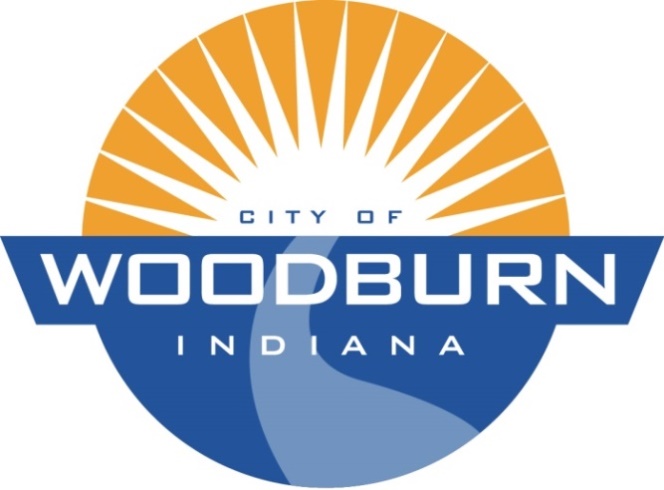 Board of Works and Public Safety:Commencing at 5:30pm under the direction of Mayor Joseph KelseyBoard Members: Kevin Heckley, Mark HoeppnerPolice Chief: Randall DuhamellSuperintendent: Ryan WallsClerk-Treasurer/Secretary: Timothy CumminsOld Business:		N/ANew Business:		Commonwealth Task Order AmendmentFlower boxes on Main StreetAdditional Items:	N/ATHE AGENDA FOR THE BOARD OF WORKS AND PUBLIC SAFETYANDTHE AGENDA FOR THE COMMON COUNCILFORMONDAY, MARCH 20th, 2017Common Council:Commencing at 7:00pm under the direction of Mayor Joseph KelseyCouncil Members: Michael Martin, John Renner, Dean Gerig, Daniel Watts, Michael VoirolPolice Chief: Randall DuhamellSuperintendent: Ryan WallsClerk-Treasurer/Secretary: Timothy CumminsOld Business:		Main Street Future DirectionNew Business:	Res. 17-218 (Roemer Drive Legal Desc.)Commonwealth Task Order AmendmentCost of Service Study through UmbaughProposal of Option for Land directly South of Industrial Park (Rekeweg)Additional Items:	N/A